The 2018 National Conference of Bankruptcy ClerksGold Membership AwardPresented toDistrict of Washington DCIn recognition of achieving court membership between 75% and 100%in the National Conference of Bankruptcy ClerksPresented by the National Conference of Bankruptcy Clerk’sOn This 15th day of August 2018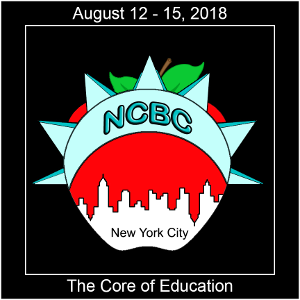 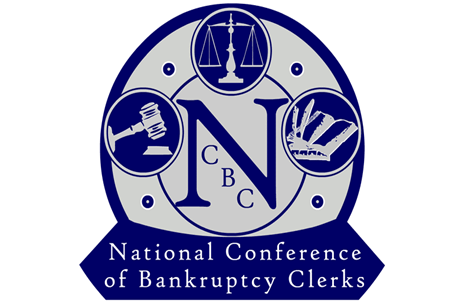 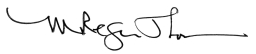      _______________________________________                                           Regina Thomas, President			